DIVISÓN SEMILLAS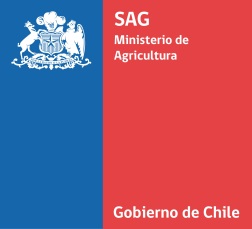 SUB DEPARTAMENTO DE CERTIFICACIÓN DE SEMILLASDESCRIPCIÓN VARIETAL (UPOV TG/6/5)*ALFALFA  (Medicago sativa L.)			VARIEDADMarcar una cruz frente al número de código correspondiente a la característica de la variedad.*Pauta UPOV TG/6/5, puede consultar en  www.upov.org, en publicaciones/directrices de examen para mayor información y orientación.Planta: altura 2 semanas después del primer equinoccio de otoño siguiente a la siembra (corte 2 semanas antes del equinoccio)Planta: altura 2 semanas después del primer equinoccio de otoño siguiente a la siembra (corte 2 semanas antes del equinoccio)Planta: altura 2 semanas después del primer equinoccio de otoño siguiente a la siembra (corte 2 semanas antes del equinoccio)Planta: altura 2 semanas después del primer equinoccio de otoño siguiente a la siembra (corte 2 semanas antes del equinoccio)Planta: altura 2 semanas después del primer equinoccio de otoño siguiente a la siembra (corte 2 semanas antes del equinoccio)Baja3Media5Alta7Planta: altura 6 semanas después del primer equinoccio de otoño siguiente a la siembra (corte 2 semanas después del equinoccio).Planta: altura 6 semanas después del primer equinoccio de otoño siguiente a la siembra (corte 2 semanas después del equinoccio).Planta: altura 6 semanas después del primer equinoccio de otoño siguiente a la siembra (corte 2 semanas después del equinoccio).Planta: altura 6 semanas después del primer equinoccio de otoño siguiente a la siembra (corte 2 semanas después del equinoccio).Planta: altura 6 semanas después del primer equinoccio de otoño siguiente a la siembra (corte 2 semanas después del equinoccio).Baja3Media5Alta7Época de comienzo de floración.Época de comienzo de floración.Época de comienzo de floración.Época de comienzo de floración.Época de comienzo de floración.Temprana3Media5Tardía7Flor: Frecuencia de plantas con flores de color violeta azulado muy oscuro.Flor: Frecuencia de plantas con flores de color violeta azulado muy oscuro.Flor: Frecuencia de plantas con flores de color violeta azulado muy oscuro.Flor: Frecuencia de plantas con flores de color violeta azulado muy oscuro.Flor: Frecuencia de plantas con flores de color violeta azulado muy oscuro.Ausente o muy baja1Baja3Media5Alta7Flor: Frecuencia de plantas con flores variegadasFlor: Frecuencia de plantas con flores variegadasFlor: Frecuencia de plantas con flores variegadasFlor: Frecuencia de plantas con flores variegadasFlor: Frecuencia de plantas con flores variegadasAusente o muy baja1Baja3Media5Alta7Flor: Frecuencias de plantas con flores de color crema, blanco o amarilloFlor: Frecuencias de plantas con flores de color crema, blanco o amarilloFlor: Frecuencias de plantas con flores de color crema, blanco o amarilloFlor: Frecuencias de plantas con flores de color crema, blanco o amarilloFlor: Frecuencias de plantas con flores de color crema, blanco o amarilloAusente o muy baja1Baja3Media5Alta7Tallo: Longitud del tallo más largo en plena floración (incluida la inflorescencia cuando está completamente abierta)Tallo: Longitud del tallo más largo en plena floración (incluida la inflorescencia cuando está completamente abierta)Tallo: Longitud del tallo más largo en plena floración (incluida la inflorescencia cuando está completamente abierta)Tallo: Longitud del tallo más largo en plena floración (incluida la inflorescencia cuando está completamente abierta)Tallo: Longitud del tallo más largo en plena floración (incluida la inflorescencia cuando está completamente abierta)Corto3Medio5Largo7Planta: Tendencia a crecer durante el inviernoPlanta: Tendencia a crecer durante el inviernoPlanta: Tendencia a crecer durante el inviernoPlanta: Tendencia a crecer durante el inviernoPlanta: Tendencia a crecer durante el inviernoGrado de latencia 11Grado de latencia 22Grado de latencia 33Grado de latencia 44Grado de latencia 55Grado de latencia 66Grado de latencia 77Grado de latencia 88Grado de latencia 99Grado de latencia 1010Grado de latencia 1111